Методичні поради до розробки компетентнісно-орієнтованих завдань до уроків за творами Валерія БойченкаГалина Гич, завідувач кафедри теорії й методики мовно-літературної та художньо-естетичної освіти МОІППО, канд. пед. наук, доцентНе убий бездомної зозулі.         Не стопчи барвінку на межі.               Оленятко вбережі від кулі.                      Річечку від смерті вбережи.Не убий чуттів своїх глибинних –           Суму щастя й радості журби.                                                                 Зрослої у віковім борінні,                                                                                       Власної душі не погуби.Валерій БойченкоУ Державному стандарті базової середньої освіти ( 1) компетентнісний підхід визначено як «спрямованість навчально-виховного процесу на досягнення результатів, якими є ієрархічно підпорядковані ключова, загальнопредметна і предметна (галузева) компетентності». Відповідно до цього підходу учитель Нової української школи повинен розробляти і впроваджувати в освітній процес компетентнісно орієнтовані завдання як спеціально створену дидактичну конструкцію, що використовують з метою формування або перевірки предметних і ключових компетентностей учнів. Особливість таких завдань полягає в тому, що вони спрямовані не на відтворення інформації, а на організацію самостійної пошукової діяльності школярів з метою розв'язання певних життєвих проблем.Характерні ознаки компетентнісно орієнтованих завдань (далі - КОЗ): • моделюють певну життєву ситуацію; • базуються на актуальній для учнів темі; • викликають інтерес учнів; • мають специфічну структуру; • передбачають практичне застосування засвоєних знань, умінь і навичок; • потребують нестандартних підходів до навчання.Цікавими і водночас простими для розуміння і подальшого використання є матеріали Олени Пометун щодо практики створення і використання компетентнісно-орієнтованих завдань. (3) При цьому зазначимо, що у вітчизняній педагогіці достатньо публікацій теоретичного і прикладного характеру щодо КОЗ.При формулюванні компетентнісно-орієнтованих завдань радять дотримуватися такої структури:1. Вступ (тут учитель «занурює» учня у контекст завдання і мотивує на його виконання; бажано, щоб у вступі було чітко визначено практикоорієнтований підхід).2. Формулювання завдання має відповідати таким критеріям:– текст завдання має починатися із дієслова;– у тексті чітко вказати ЩО робити і ЯК саме.Водночас зазначимо, що при розробці завдань кластеру «креативність» учитель може не описувати механізм виконання завдання, а дати учням свободу дій.3. Інформація, яка необхідна учню для вирішення поставленого завдання.4. Форма представлення результатів КОЗ (учитель задає структуру преставлення учнями результатів своєї роботи із виконання завдання).Для підготовки даних матеріалів автор використовував навчально-методичні матеріали Василя Шуляра і Валентини Купцової (2). Основою таксономії Блума, яка зазвичай використовується при розробці компетентнісно-орієнтованих завдань, є кластер «знання». Учитель може скористатися такими дієсловами: дати означення, назвати, впізнати, описати, розмістити, вибрати, відрізнити факти від їх інтерпретації, скласти перелік, ідентифікувати, показати, знайти відповідне.ЗНАННЯ:Наступним кластером є «розуміння як здатність учня зрозуміти, перетворити, перефразувати, інтерпретувати чи прогнозувати матеріал (передбачити наслідки та наступні дії, ефекти). До цього блоку науковці відносять завдання такого роду: інтерпретація (перефразування з однієї мови чи знакової системи на іншу), наведення прикладів, класифікація за вивченими чи знайомими ознаками, підведення підсумків, встановлення взаємозв'язків, порівняння і пояснення. РОЗУМІННЯ:Кластер «використання як здатність використовувати інформацію та застосовувати знання в нових умовах» може бути зреалізований у двох варіантах: виконання завдань за відомою чи наданою вчителем інструкцією (як більш формалізований) і виконання завдань за самостійно розробленою інструкцією (як варіант ускладненого, творчого завдання).Тут доречним буде вживання таких дієслів: вирішити, проілюструвати, обчислити, інтерпретувати, передбачити, показати, застосувати, класифікувати, модифікувати, використати на практиці, продемонструвати, обрахувати.ВИКОРИСТАННЯ:Цікавим і водночас не завжди простим для виконання учнями є кластер «аналіз як розділення (розбивання) на суттєві деталі, які не мають ознак цілого, та визначення, як ці частини відносяться до цілого». Тут учитель пропонує учням здійснити диференціацію (ділення цілого на складові), впорядкування або визначення характерних ознак. 	Дієслова, які означають дію учня при виконання таких завдань: проаналізувати, організувати, вивести (умовивід, формулу), вибрати, зобразити схематично, протиставити, порівняти, розпізнати, категорізувати, визначити загалом, знайти відповідність, розрізнити.АНАЛІЗ:Можна ускладнити це завдання, запропонувавши учням самостійно знайти ресурси для виконання цього завдання, створити кюар-коди за цими покликаннями і розмістити їх у будь-якому публічному місці з метою популяризації творчості Валерія Петровича Бойченка. Принагідно нагадаємо, що учні ХХІ століття живуть «кліками і ключовими словами», відповідно вони хочуть і уміють самостійно шукати інформацію. Кластер «синтез як здатність комбінувати нове ціле з частин для отримання більш загальної картини» полягає у завданнях, які спрямуватимуть учня до створення нового “продукту” з окремих складових, планування (створення сценаріїв діяльності, дослідження, експерименту), генерування ідей, гіпотез, альтернативних рішень  за певними критеріями. Тут доречним буде вживання таких дієслів, як «формулювання завдань на синтез, спланувати, сконструювати, переструктурувати, скомпонувати, організувати, розробити, створити, висунути гіпотезу, підтвердити думку, скласти звіт, скомбінувати, зробити за певним законом, правилами». СИНТЕЗ:Завдання на оцінювання як здатність визначати цінність чи можливість ефективного використання інформації, використовуючи відповідні критерії та стандарти (аргументувати оцінку) спрямовані на перевірку згідно певних критеріїв; критику, рецензування згідно певних критеріїв; ранжування (впорядкування згідно суттєвих ознак); формулювання завдань на оцінювання.Навчити учнів визначати цінність чи можливість ефективного використання інформації, використовуючи відповідні критерії (аргументувати оцінку) учитель може з використанням завдань, які містять наступні дії учнів: оцінити, обрати найважливіше, встановити головне, розсудити, відстояти (думку), рецензувати, аргументувати.ОЦІНКА:Особливо звертаємо увагу на те, що кластер «креативність» відсутній у таксономії Блума як самостійний, але наводиться у роботах його продовжувачів Л. Андерсон – Д. Кратвол і розуміється ними як продукування ідеї, планування і продукування нового. Мова йде про завдання, спрямовані на створення на основі отриманих знань нового продукту, що, по суті справи, є найголовнішим завданням Нової української школи – створи те, чого раніше не було. Тут можна задіяти такі слова: створіть, перетворіть (текст в таблицю, схему), запропонуйте свій варіант, переформатуйте, систематизуйте, підготуйте доповідь, напишіть есе тощо.Кластер «креативність», з нашої точки зору, є логічним завершенням усіх попередніх видів діяльності на уроці і стимулюватиме учнів до самостійно створювати різні види текстів для уроків літератури рідного краю, тут учитель використовує природню здатність дітей нового покоління реалізувати власні творчі здібності. КРЕАТИВНІСТЬ:Можна стимулювати активність учнів до створення і поширення власних медіатекстів: Наведені матеріали є лише спробою автора означити важливість використання на уроках літератури рідного краю компетентнісно-орієнтованих завдань і жодним чином не вичерпують можливості представленої теми.Література:Державний стандарт базової середньої освіти // https://mon.gov.ua/ua/osvita/zagalna-serednya-osvita/nova-ukrayinska-shkola/derzhavnij-standart-bazovoyi-serednoyi-osvitiПометун О. Що таке таксономія Блума і як вона працює на уроці // https://www.criticalthinking.expert/usi-materialy/shho-take-taksonomiya-bluma-i-yak-vona-pratsyuye-na-urotsi/Шуляр В.І., Купцова В. В. Література рідного краю: Програма для середньої загальноосвітньої школи. 5-11 класи). Миколаїв; МОІППО, 2020. 86 с.ЗавданняНазви малу батьківщину Валерія БойченкаРесурс для виконанняСвітлини із зображенням річки ІнгулецьВаріант завданняПрочитай поезію Валерія Бойченка (винесена епіграфом до цих матеріалів) з використанням наданого кросенсу. Учитель при цьому зазначає, що цей кросенс створений за найпростішою схемою і читається «равликом».Ресурс для виконання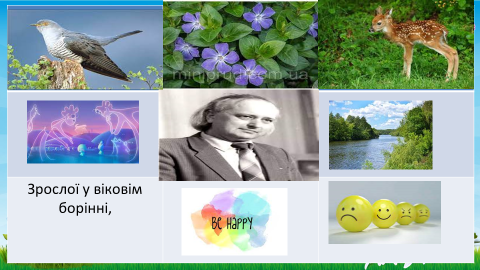 Варіант завданняПідбери кілька світлин або малюнків до диптиху «Перші цукерки» і створи власну дошку візуалізації як образне бачення цього твору.Ресурси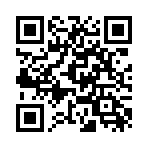 Сайт учителя української і зарубіжної літератури Анни-Марії Богосвятської «Натхненник», де за рубрикою «Тексти нової природи» представлені роботи учнів за технологією «мудборд» (дошка візуалізації, дошка настрою) та інші методики візуалізації літературних творівВаріант завданняПрослухай запропоновані поетичні твори, обери той вірш, що тобі найбільше сподобався і поясни, чому саме.Ресурси для виконанняhttps://www.youtube.com/watch?v=UK8GKY50Chg; https://www.youtube.com/watch?v=Nnh-FoU5LDE; https://www.youtube.com/watch?v=1OXbgSv_oq4; https://www.youtube.com/watch?v=KpUkCwKvn04Варіант завданняЗа матеріалами книги «Миколаївщина в історії України (книга для читання з краєзнавства). / Упорядн. В. П. Бойченко. – Миколаїв, МОІППО, 2009. – 256 с.), з використанням наведеного сервісу склади карту основних історичних подій (не більше 7 – 8 дат).Ресурси для виконання https://ms.detector.media/how-to/post/16287/2016-03-21-interaktyvni-mapy-v-zhurnalistytsi-dlya-novachkiv-ta-prosunutykh-korystuvachiv/Варіант завданняВислови свої думки щодо спільного у творчості Валерія Бойченка і Костянтини Малицької.Ресурси для виконання https://www.youtube.com/watch?v=Hyql1tT212c; https://naurok.com.ua/prezentaciya-na-temu-k-malicka-rozpovid-pro-pismennicyu-lirichnist-virsha--pisni-chom-chom-chom-zemle-moya-133493.htmlВаріант завданняСтвори самостійно або запропонуй елементи для буктрейлеру за творами Валерія Бойченка.Ресурси для виконання https://www.youtube.com/watch?v=Zw4E0W4U5lQ (Книга Леля); https://www.youtube.com/watch?v=TFTf_uIKtfs (за поезією Бойченка).Варіант завданняОбери вірш, який би ти сам прочитав на Конкурсі імені Валерія Бойченка, запиши його і опублікуй як власний медіатекст.Ресурси для виконання Відсутні, оскільки учень сам вирішує, як йому записати свій власний ролик